新型（しんがた）コロナワクチンの注射（ちゅうしゃ）をしたあと 注意（ちゅうい）すること◎注射（ちゅうしゃ）をしたあとは、15分以上（１５ふんいじょう）は、すわって まっていてください。（まっているときは、マスクをして しずかにしてください。）注射（ちゅうしゃ）のあとで しんぱいなことについて　注射（ちゅうしゃ）したところが 痛く（いたく）なる・赤く（あかく）なる・頭（あたま）が痛くなる（いたくなる）・筋肉（きんにく）が痛く（いたく）なる、寒く（さむく）感じる（かんじる）・熱（ねつ）がでる・はきけがする・食べた（たべた）ものを吐く（はく） など、からだの調子（ちょうし）がわるくなることがありますが、注射（ちゅうしゃ）をしてから2～3日（２～３にち）で ほとんどが なおります。もし、注射（ちゅうしゃ）したあとで、アナフィラキシーなど重い（おもい）アレルギーがでたときは、すぐに お医者さん（おいしゃさん）に 言って（いって）ください。　注射（ちゅうしゃ）のあとの 副反応（ふくはんのう）について相談（そうだん）するところ注射（ちゅうしゃ）したあとで 急に（きゅうに）おこる ワクチンの悪い（わるい）影響（えいきょう）を 副反応（ふくはんのう）と いいます。＜注射（ちゅうしゃ）したところで 副反応（ふくはんのう）がでたとき＞・注射（ちゅうしゃ）したところにいる 看護師さん（かんごしさん）に言って（いって）ください。＜家（いえ）に帰って（かえって）から 体（からだ）の調子（ちょうし）が わるくなったとき＞・なかなか よくならないときは いつも行って（いって）いる病院（びょういん）や、近く（ちかく）の 外国語（がいこくご）で対応（たいおう）できる病院（びょういん）に 行って（いって）ください。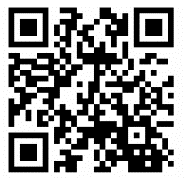 外国語（がいこくご）で対応（たいおう）できる病院（びょういん）はここを見て（みて）ください。 ・いつも行って（いって）いる病院（びょういん）がない、近く（ちかく）の 外国語（がいこくご）で対応（たいおう）できる病院（びょういん）がわからないときは、鳥取県（とっとりけん）新型（しんがた）コロナワクチン相談（そうだん）センターへ電話（でんわ）してください。【鳥取県（とっとりけん）新型（しんがた）コロナワクチン相談（そうだん）センター】TEL：0120-000-406 (フリーダイヤル：電話代（でんわだい）は無料（むりょう）です)相談（そうだん）できる ことば：にほんご・英語（えいご）・中国語（北京語）・韓国語（かんこくご）・タイ語・ベトナム語・インドネシア語・タガログ語・ネパール語・ポルトガル語・スペイン語・フランス語・ドイツ語・イタリア語・ロシア語・マレー語・ミャンマー語・クメール語・モンゴル語・シンハラ語・ヒンディー語　相談（そうだん）の時間（じかん）：9:00～17:15（どようび、にちようび、祝日（しゅくじつ）もできます）・息（いき）が苦しく（くるしく）なったり 意識（いしき）がはっきりしなくなるなど、緊急（きんきゅう）のときは、「119」に電話（でんわ）して、救急車（きゅうきゅうしゃ）をよんでください。外国人（がいこくじん）のための生活相談（せいかつそうだん）【（公財）鳥取県国際交流財団（とっとりけんこくさいこうりゅうざいだん）】相談（そうだん）できる ことば：にほんご、英語（えいご）、中国語、ベトナム語（そうだんできる ことばは 曜日（ようび）によって ちがいます）・（とっとりし、いわみぐん、やずぐんに すんでいるひと）　TEL：0857-51-1165相談（そうだん）の時間（じかん）：げつようび～きんようび 9:00～18:00、どようび・にちようび9:00～17:30　（祝日（しゅくじつ）は休み（やすみ）です）・（くらよしし、とうはくぐんに すんでいるひと）　TEL：0858-23-5931相談（そうだん）の時間（じかん）：げつようび～きんようび 8:30～17:15　（どようび・にちようび・祝日（しゅくじつ）は休み（やすみ）です）・（よなごし・さかいみなとし・さいはくぐん・ひのぐん に すんでいるひと）　　TEL：0859-34-5931相談（そうだん）の時間（じかん）：げつようび～きんようび・にちようび9:00～17:30　（どようび・祝日（しゅくじつ）は休み（やすみ）です）新型（しんがた）コロナワクチンについて 相談（そうだん）したいとき【厚生労働省（こうせいろうどうしょう）新型（しんがた）コロナワクチン コールセンター】　 　TEL：0120-761770（フリーダイヤル：電話代（でんわだい）は無料（むりょう）です）相談（そうだん）できる ことば・：にほんご・英語（えいご）・中国語・韓国語（かんこくご）・ポルトガル語・スペイン語：9:00～21:00　　タイ語：9:00～18:00、ベトナム語：10:00～19:00（どようび、にちようび、祝日（しゅくじつ）もできます）注射（ちゅうしゃ）をしたあとも、マスクをつける など、感染（かんせん）しないよう 注意（ちゅうい）してください。